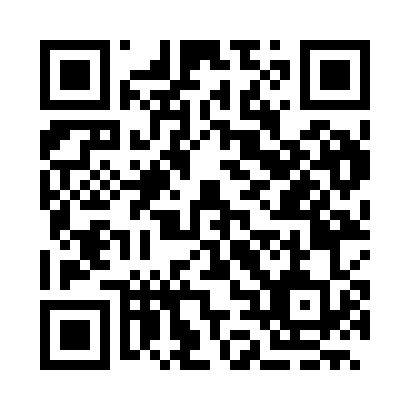 Prayer times for Bakalite, BulgariaWed 1 May 2024 - Fri 31 May 2024High Latitude Method: Angle Based RulePrayer Calculation Method: Muslim World LeagueAsar Calculation Method: HanafiPrayer times provided by https://www.salahtimes.comDateDayFajrSunriseDhuhrAsrMaghribIsha1Wed4:276:151:166:138:189:592Thu4:266:141:166:148:1910:003Fri4:246:131:166:148:2010:024Sat4:226:111:166:158:2110:035Sun4:206:101:166:158:2210:056Mon4:186:091:166:168:2310:077Tue4:176:081:166:178:2410:088Wed4:156:071:166:178:2510:109Thu4:136:051:166:188:2610:1110Fri4:116:041:156:188:2710:1311Sat4:106:031:156:198:2810:1512Sun4:086:021:156:208:2910:1613Mon4:066:011:156:208:3010:1814Tue4:056:001:156:218:3110:1915Wed4:035:591:156:218:3210:2116Thu4:015:581:156:228:3310:2217Fri4:005:571:156:228:3410:2418Sat3:585:561:166:238:3510:2519Sun3:575:551:166:248:3610:2720Mon3:555:541:166:248:3710:2821Tue3:545:541:166:258:3810:3022Wed3:535:531:166:258:3910:3123Thu3:515:521:166:268:4010:3324Fri3:505:511:166:268:4110:3425Sat3:495:511:166:278:4210:3626Sun3:475:501:166:278:4310:3727Mon3:465:491:166:288:4410:3828Tue3:455:491:166:288:4410:4029Wed3:445:481:176:298:4510:4130Thu3:435:481:176:298:4610:4231Fri3:425:471:176:308:4710:43